Success Story of PRAMYA- Rise of the PhoenixPramya is one of our beneficaries, she had to drop out after class 10th due the unfortunate circumsatnces. She  was an intelligent student and happy go lucky until her fate turned  her into a disaster. Her dreams were devasted, she and her family went into severe trauma. It was not easy for her to bounce back. Once she reached Inchara, with the help of our brilliant staff her life started to change. Along with continous engagement into counseling and therapies, she was also made to appear her class 12th board exams in open mode. She passed the exams with flying colors. She was determined to leave her past behind as well her traumatic life experience. ( Since we are committed to confedentiality case details are not dislosed here.)Further, Inchara gave her an opportunity to complete a six month course in Hospitality. Pramya is now working with a Top brand Hotel as an houskeeping attendant. We wish her all the best to her futire endeavors.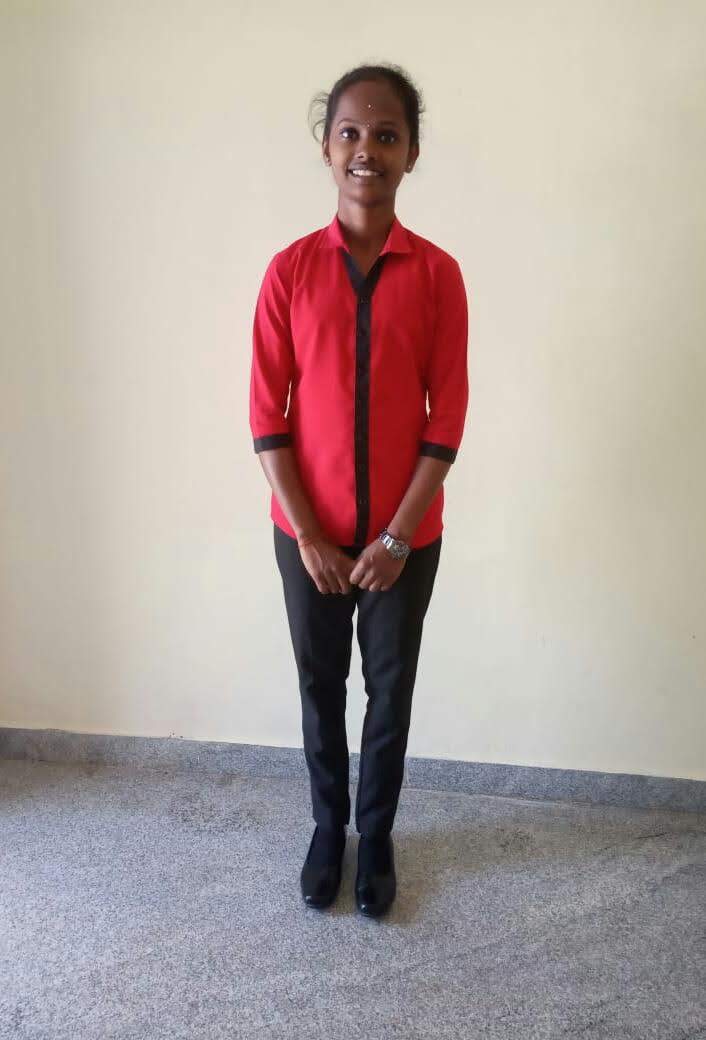 